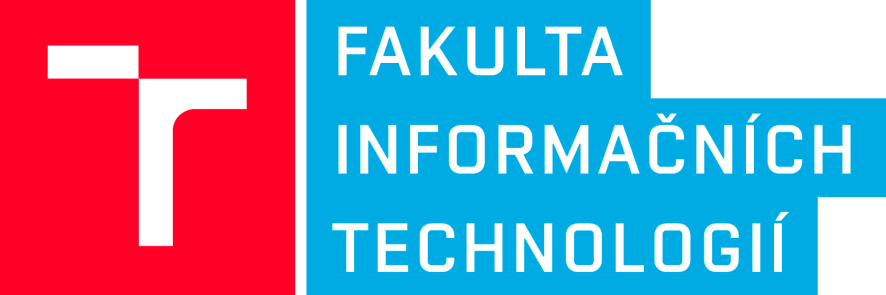 Management projektůNázev projektuNázev týmuSchůzka – Název schůzky a (datum)1.	Úvod	22.	Program	23.	Místo a čas konání	24.	Zúčastnění	25.	Závěry	2Úvod Program    Seznam a popis jednotlivých témat schůzky, kdo například bude mluvčí pro jednotlivá témata.Místo a čas konání    Definovat místo a čas schůzky.Zúčastnění    Seznam členů týmu, kteří se schůzky zúčastnili.Závěry    Výstupy z témat diskutovaných na schůzi (např. závěry, usnesení, úkoly).HistorieHistorieHistorieHistorieHistorieVerzeDatumStatusKdoPoznámkaJak používat tuto šablonuTato šablona může být použita pro dokumentování výstupu ze schůzí v rámci realizace projektu. V následujících kapitolách se vyskytuje vysvětlující modrý text, který po přečtení můžete smazat. Pokud je pozadí textu žluté, je třeba text nahradit vhodným textem. Šablonu nemusíte striktně dodržovat, lze přidat i odebrat kapitoly podle uvážení. Tabulku „Jak používat tuto šablonu“ po přečtení smažte.